G/2.3-1 – Plan-cadre des activités du programmeIdentification du projet d’approche-programmeHistorique des modifications du gabaritTenez un historique des modifications apportées au gabarit tout au long du projet d’approche-programme. Version. Indiquez le numéro de version du gabarit (ex. 1.0, 1.1, 1.2, 2.0). Date : Indiquez la date à laquelle la modification a été apportée. Auteur : Inscrivez le nom de la personne qui a apporté les modifications. Modification : Décrivez la ou les  modification(s) apportée(s). Rubriques du plan-cadre des cours Identifiez et décrivez chaque rubrique du plan-cadre.Tableau (G/2.3-1)-1. Rubriques du plan-cadre des coursRubriques. Faites la liste de toutes les rubriques devant obligatoirement faire partie du plan-cadre et celles étant facultatives. Voici quelques exemples de rubriques : trimestre, sigle, titre, nombre de crédits, préalables, durée,  intervenant pédagogique responsable du cours, coordonnées du responsable, modalité de prestation, présentation générale introductive,  compétences-programme visées, objectifs spécifiques d’apprentissage, stratégies pédagogiques, modalités d’évaluation des apprentissages, matériel didactique, modalité de prestation, lectures obligatoires, bibliographie, calendrier des activités, remarques concernant le plagiat, etc.Description. Décrivez brièvement chaque rubrique et les informations qu’elles doivent ou peuvent contenir.Statut. Indiquez si la rubrique est obligatoire ou facultative.Sources. Indiquez le ou les fournisseurs du contenu de chaque rubrique et précisez si une application informatique fournit les informations concernées. Les fournisseurs peuvent être des personnes ou des documents:Institution. Ex : règlement institutionnel, politique institutionnelle, service institutionnel, annuaire, département. Programme. Ex. direction du programme, document présentant le référentiel des compétences-programme.Intervenant pédagogique. La rubrique relève entièrement de l’intervenant pédagogique.Rubriques du plan-cadre d’autres types d’activités Le cas échéant, identifiez et décrivez chaque rubrique du plan-cadre d’autres types d’activités. Vous pouvez produire un tableau pour chaque type d’activité. Tableau (G/2.3-1)-2. Rubriques du plan-cadre d’autres types d’activitésActivité : Donnez un titre à l’activité.Type : Identifiez le type de l’activité (ex. activité d’encadrement programme).Rubriques. Faites la liste de toutes les rubriques du plan-cadre. Description. Décrivez brièvement chaque rubrique.Statut. Indiquez si la rubrique est obligatoire ou facultative.Sources. Indiquez le ou les fournisseurs du contenu de chaque rubrique.Modèle du ou des plans-cadreSi des modèles des plans-cadre sont développés, il est possible de les copier-coller ici, de les mettre en annexe ou encore d’indiquer le nom des fichiers concernés.Stratégies pédagogiques et d’évaluation des apprentissages à privilégierAfin d’optimiser l’alignement pédagogique au sein du programme, identifiez, en collaboration avec les intervenants pédagogiques du programme, les stratégies pédagogiques et d’évaluation sommative des apprentissages qui seraient les plus appropriées pour favoriser le développement des compétences-programme et des sous-compétences.Tableau (G/2.3-1)-3. Stratégies pédagogiques et d’évaluation des apprentissages à privilégier en fonction des compétences-programmeCompétences/sous-compétences. Faites la liste des compétences et sous-compétences faisant partie du référentiel des compétences-programme. Ajoutez autant de lignes que nécessaire.Stratégies pédagogiques. Identifiez un ou plusieurs stratégies pédagogiques les plus susceptibles de favoriser le développement de la compétence ou de la sous-compétence.  La banque de stratégies qui se trouve sur le site Wiki-TEDia développé par la professeure Béatrice Pudelko de la TÉLUQ en collaboration avec des étudiants de la TÉLUQ pourrait vous être utile. D’autres références sont fournies dans la bibliographie MAPES .Évaluation des apprentissages. Identifiez une ou plusieurs stratégies d’évaluation des apprentissages les plus appropriées pour évaluer la compétence ou sous-compétence.Justification. Justifiez vos choix.CommentairesSi vous avez d’autres commentaires, inscrivez-les dans cette section.____________________________________________Le contenu de ce document est diffusé sous la licence Creative Commons Attribution - Pas d’Utilisation Commerciale - Partage dans les Mêmes Conditions 3.0. 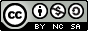 Les autorisations au-delà du champ de cette licence peuvent être obtenues auprès de l'équipe du projet MAPES. Le projet MAPES a été financé par le Fonds de développement académique du réseau de l’Université du Québec.__________________________________________Ce gabarit permet d’élaborer le plan-cadre des activités du programme. Ce plan spécifie les divers types d’informations à inclure, de manière obligatoire ou facultative, dans un descriptif détaillé de chaque activité du programme (ex. pour un cours : nombre de crédits, durée, compétences-programme visées, contenu abordé, modalités pédagogiques, matériel didactique, etc.). Le format dans lequel ces informations doivent ou peuvent être présentées dans un document est également précisé sous la forme d’un modèle de plan-cadre.Le gabarit permet également de préciser des orientations pédagogiques à privilégier dans les cours du programme et qui seront rapportées par les intervenants pédagogiques dans leurs plans de cours respectifs.Titre du projetNo versionDateAuteurModification(s)RubriquesDescriptionStatutSourcesCommentairesActivité : Type d’activité : Activité : Type d’activité : Activité : Type d’activité : Activité : Type d’activité : Activité : Type d’activité : RubriquesDescriptionProvenance de l’informationFlexibilitéCommentairesCommentairesCompétences/sous-compétencesStratégies pédagogiquesJustificationÉvaluation des apprentissagesJustification